Auckland Cat Club 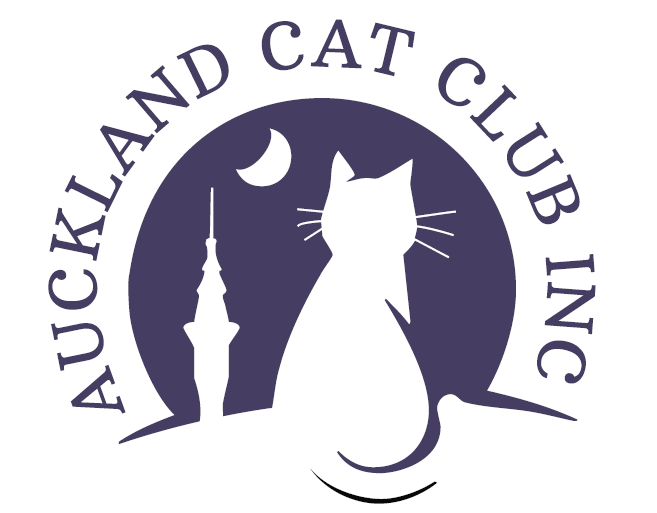 DOMESTIC CATS ENTRY FORMCircle or Print ClearlyI/We consent to be bound by and submit to the Constitution, Bylaws and Rules of the NZ Cat Fancy Inc. and the Club as may be amended from time to time as well as the “Rules, Instructions and Regulations” in the schedule. (A copy of the NZCF Show Bylaws may be obtained as detailed in the schedule).Privacy Act: I/We agree to my/our Name and Prefix being printed in Catalogue:	Yes/NoCross out if any of these not to be printedI offer my services as (Please tick):   Steward (    )     Handler (    )     Scribe (    )     Other (    )Hire club cage: __________ Size preferred:________________ Bringing own large cage ____(pls specify dimensions N.B. Max frontage no more than 760mm):________Signed:______________________________Date____/____/____You can make payment by Internet Banking to ASB Bank Acct# 12 3232 0024558 01. Please include your NAME in the Particulars box & the words Shw Fees in the Reference/Code Box.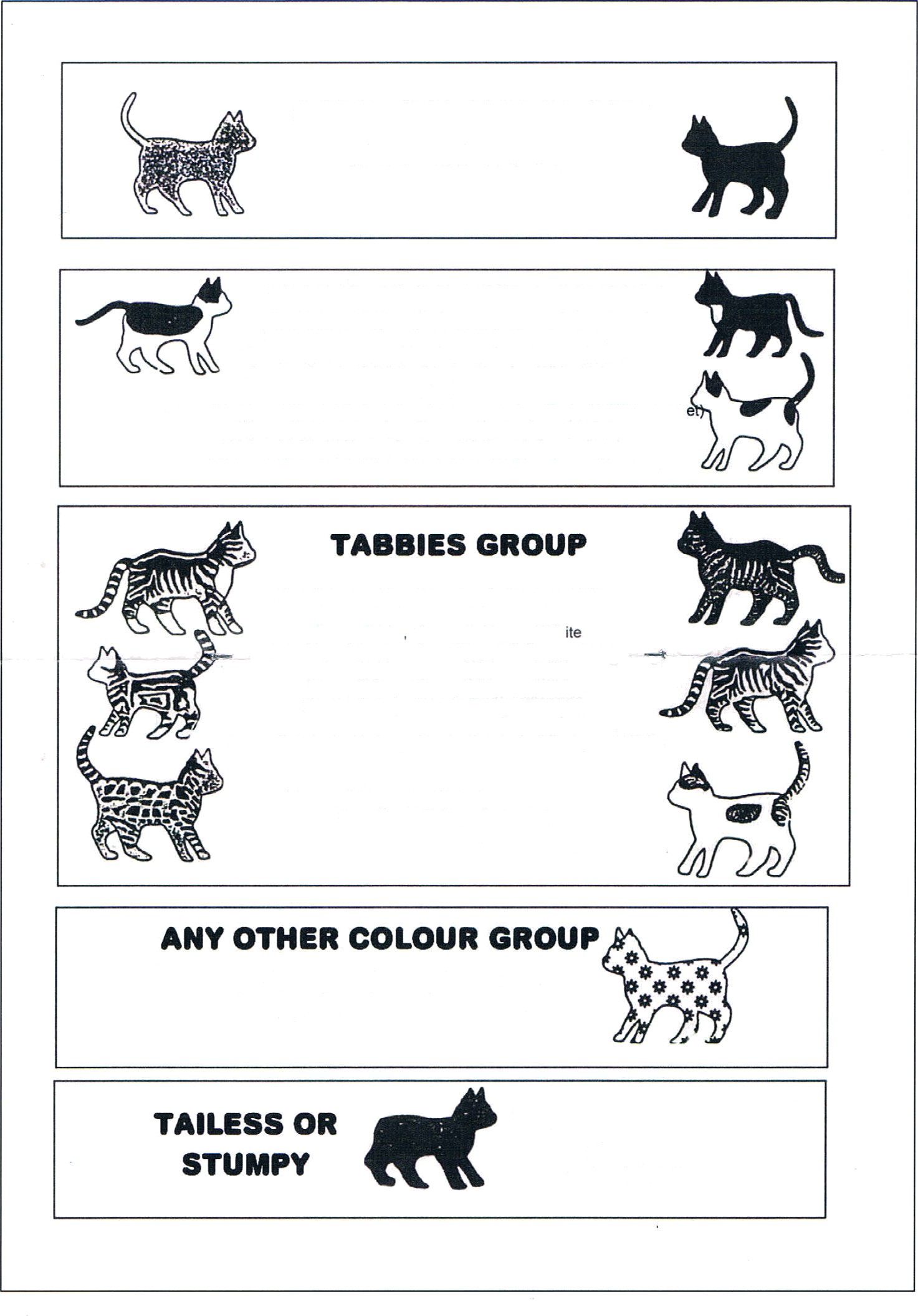 SOLID COLOUR GROUP                    BROKEN COLOUR GROUP.Exhibits Name:Exhibits Name:Colour:Colour:Group:  Cat / KittenType: Longhair / ShorthairType: Longhair / ShorthairSex: Male / Female / Neuter / SpaySex: Male / Female / Neuter / SpayApprox Age: Owner’s Name:Mr/Mrs/Miss/MsOwner’s Name:Mr/Mrs/Miss/MsOwner’s Name:Mr/Mrs/Miss/MsOwner’s Name:Mr/Mrs/Miss/MsOwner’s Name:Mr/Mrs/Miss/MsOwner’s Name:Mr/Mrs/Miss/MsAddress:Address:Address:Address:Address:Address:Email:Email:Telephone No:Telephone No:Telephone No:Telephone No:RING 1RING 2RING 3RING 4Entering:Entry Fee$Benching Fee ($20 first entry only)$Catalogue ($9)$Membership$Cage Hire ($5)$Rosettes ($70)$Donation$TOTAL$OFFICE USE ONLYCage No:Underpaid:OverpaidReceipt No: